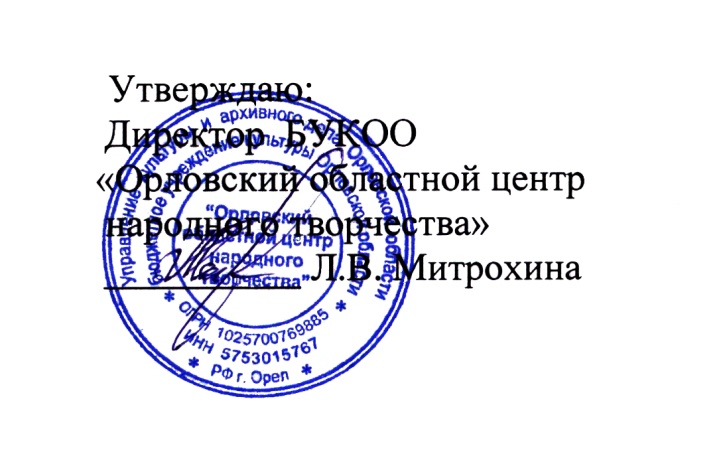 ПОЛОЖЕНИЕо проведении Областного фотоконкурсалюбительской художественной фотографии «Истории казачества орловского».Общие положенияНастоящее положение определяет порядок и условия проведения областного  конкурса любительской художественной фотографии «Истории казачества орловского».2. Учредители и организаторыУправление культуры и архивного дела Орловской области, Бюджетное учреждение культуры Орловской области «Орловский областной центр народного творчества».3. Основные цели и задачи фотоконкурса3.1.  Выявить и поощрить талантливых фотолюбителей, в том числе среди казаков Орловской области. 3.2. Предоставить возможность самореализации фотолюбителям через участие в областных фотоконкурсах, выставках. 3.3.  Приобщить представителей казачьих обществ, воспитанников кадетских казачьих классов, военно-патриотических казачьих клубов и иных представителей казачества Орловской области к фото-творчеству.3.4.  Популяризировать искусство фотографии и развитие фотолюбительства в Орловской области.3.5.  Отражение интересных историй и фактов жизни казаков Орловской области.3.6. Пополнение базы данных БУКОО ООЦНТ о фотолюбителях среди казачьих обществ Орловской области.4. Условия фотоконкурса: Участниками фотоконкурса могут стать все любители фотосъемки Орловской области, в том числе и из казачьих обществ, воспитанники кадетских казачьих классов, военно-патриотических казачьих клубов и иных представителей казачества.Номинации фотоконкурса:1. «Казачество. Традиции» - фотографии о традиционных праздниках казачьей культуры: патриотического характера, самобытных семейных, календарных, государственных, православных праздниках.2.  «Непридуманные истории» - яркие, интересные сюжеты, необычные, курьезные, оригинальные и т.п. фотофакты из жизни орловских казаков.В рамках фотоконкурса проводится фото - экспедиция «Мои предки - казаки». Все желающие могут прислать старинные семейные фотографии, отображающие уклад жизни предков - казаков (предметы быта, детали одежды, утварь, оружие и т.п.) в отсканированном варианте.Каждый участник фотоконкурса получит Диплом в электронном виде.По итогам фото-экспедиции «Мои предки - казаки» будет организованна фотовыставка. О месте и времени ее проведения оргкомитет сообщит дополнительно. 5. Порядок и сроки приёма работ       Для участия в конкурсе необходимо в срок с 1 марта 2020 г. по 31 мая 2020 г. представить Заявку на участие (Приложение 1) и  фотографии в электронном виде в оргкомитет фотоконкурса на электронную почту ootsntkazachy@yandex.ru  c пометкой «Фотоконкурс «Истории казачества орловского». 6. Требования к работам       Фотографии для участия в конкурсе должны быть представлены в формате JPЕG, сохраненные в максимальном качестве без сжатия.  Фотографии должны иметь название. Количество фоторабот от одного участника не ограничено.7. Работа жюри фотоконкурсаДля определения победителей фотоконкурса формируется жюри из числа специалистов отдела народной фото-видео студии и отдела казачьей культуры БУКОО ООЦНТ.Состав жюри:А.А. Кошкин – ведущий методист народной фото-видео студии,И.Н. Костомаров – заведующий отделом народной фото-видео студии, М.Ю. Макарова – заведующий отделом казачьей культуры,О.А. Снурницына – ведущий методист по традиционной культуре казачества.Председатель жюри: Л.М. Тучнин – член Союза фотохудожников России, председатель Орловского фотографического общества.Основные критерии оценки:      - соответствие теме, номинации фотоконкурса,      - уровень мастерства автора,      - оригинальность сюжета,      - художественность воплощения.9 июня 2020 г. состоится заседание членов жюри и подведение итогов фотоконкурса.Виртуальная Выставка лучших работ участников Областного конкурса любительской художественной фотографии «Истории казачества Орловского» состоится в группе ВКонтакте «Орловский взгляд» - vk.com/orlovsky.vzglyad с 10 июня 2020 г. Участники фотоконкурса награждаются Дипломами и Благодарственными письмами, которые будут направлены до 30 июня 2020 г. на электронную почту, указанную в заявке участника.8. Особые условия.Организационный комитет фотоконкурса оставляет за собой право использовать работы участников для некоммерческих целей: издания каталога или альбома, размещение фотографий на интернет-сайтах Орловского областного центра народного творчества, в информационных публикациях в прессе.    	Исходные файлы работ, представленные на фотоконкурс, могут быть приняты на постоянное хранение в фонды БУКОО ООЦНТ или использованы для организации некоммерческих фотовыставок в Орловской области.    	Представляя работы на фотоконкурс, автор выражает согласие с условиями, обозначенными в Положении.Финансовое обеспечениеФинансирование Областного фотоконкурса любительской художественной фотографии «Истории казачества Орловского» осуществляется в рамках выполнения государственного задания.Справки по вопросам организации и проведения фестиваля по телефону: 8 (4862) 54 – 26 – 66, 54-26-77 – Мария Юрьевна Макарова, заведующий отделом казачьей культуры бюджетного учреждения культуры Орловской области «Орловский областной центр народного творчества» (89202849226)– Ольга Андреевна Снурницына – ведущий методист по традиционной культуре казаков отдела казачьей культуры бюджетного учреждения культуры Орловской области «Орловский областной центр народного творчества».